.Start: 32 count into – on “I know”. (Two different walls after Restarts) Version: 1:1Sec 1: OUT OUT TOUCH. SHUFFLE. ACROSS SIDE COASTER STEP.Sec 2: ½ PIVOT L SHUFFLE. ¼ PIVOT R. HEEL & HEEL & (9 o’clock)Sec 3: WALK WALK. SHUFFLE. ¼ TURN KICK AND TOUCH. (6 o’clock)Sec 4: TURNING SHUFFLES.  ROCK. COASTER STEP.Start the dance again.Tag 1 ** Wall 3.  Starts 12 o’ clock.During Sec 2 dance to count 7& ** and replace count 8 with a touch R next to L then restart to 9 o’clock wall.Tag 2 ++ On wall 7. Starts 3 o’clock. Music changes and slows a little.During Sec 3 dance to count 4 ++.Two L half turn pivots.  (1-2,3-4)Stepping forward on R. Half pivot L take weight to L.Stepping forward on R . Half pivot L take weight to L. Restart to 12 o’clock wall.The dance direction resumes to the 12 and 6 o’ clock walls.Finish ##  Last wall starts 6 o’clock. Sec 2 Dance to count 4 ##. Stomp L to L to complete the dance at the front wall.Thanks to Michelle for valuable feedback and for sheet scrutiny!Contact: huffie62@hotmail.com. Tatiara Line Dance Youtube.Drink Cuss Fish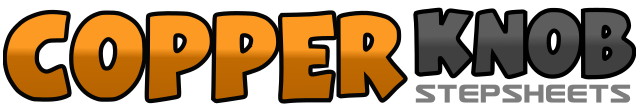 .......Count:32Wall:2Level:Easy Intermediate.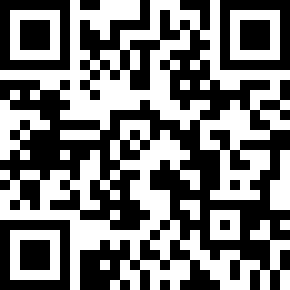 Choreographer:Jo Hough (AUS) - August 2019Jo Hough (AUS) - August 2019Jo Hough (AUS) - August 2019Jo Hough (AUS) - August 2019Jo Hough (AUS) - August 2019.Music:Drink, Cuss, or Fish - Brett Kissel : (Album: We Were That Song)Drink, Cuss, or Fish - Brett Kissel : (Album: We Were That Song)Drink, Cuss, or Fish - Brett Kissel : (Album: We Were That Song)Drink, Cuss, or Fish - Brett Kissel : (Album: We Were That Song)Drink, Cuss, or Fish - Brett Kissel : (Album: We Were That Song)........&1-2Step R out to R (&). Step Left out to L (1). Touch R next to left foot (2).3&4Shuffle to the right stepping RLR.5-6Step L across R. Step R to R.7&8Left coaster stepping LRL.1-2Step forward on R ½ pivot L. Take weight to L. (6 o’clock)3&4Shuffle forward RLR.##5-6Step forward on L. ¼ turn pivot R. Take weight R. (9 o’clock)7&8&Step L heel forward (7).  Replace weight L (&). ** Step R heel forward (8). Replace weight R (&).1-2Walk forward L R.3&4Shuffle forward stepping LRL. ++.5-6Step forward on R. ¼ turn pivot L. Take weight to L. (6 o’clock)7&8Kick R foot forward. Step back on R. Touch left foot in front of R.1&2,3&4Complete two ½ turning shuffles over L shoulder stepping LRL and RLR.5-6Forward rock step on L. Take weight to R foot.7&8Left back coaster stepping LRL